В соответствии с Федеральным законом от 6 октября 2003 года № 131-ФЗ «Об общих принципах организации местного самоуправления в Российской Федерации», руководствуясь Уставом муниципального района «Улётовский район» Забайкальского края, утвержденным решением Совета муниципального района «Улётовский район» Забайкальского края №146 от 03 декабря 2014 года, в соответствии с Положением о бюджетном процессе в муниципальном районе «Улётовский район» Забайкальского края,  утвержденным решением Совета муниципального района «Улётовский район» Забайкальского края № 342 от 30 марта 2012 года, Совет муниципального района «Улётовский район» решил:          1. Утвердить отчет об исполнении бюджета  муниципального района «Улётовский район» за 2019 год по доходам в сумме 741175,7 тыс. рублей и по расходам в сумме 734018,6тыс. рублей с превышением доходов над расходами (профицит местного бюджета) в сумме 7157,1тыс. рублей со следующими показателями:           - источники финансирования дефицита бюджета муниципального района «Улётовский район» на 2019 год согласно приложения №5 к настоящему решению. - распределение бюджетных ассигнований бюджета муниципального района «Улётовский район» Забайкальского края по кодам классификации доходов за 2019 год  согласно приложения № 9 к настоящему решению.  - распределение бюджетных ассигнований бюджета муниципального района «Улётовский район» Забайкальского края  по разделам, подразделам, целевым статьям и видам расходов классификации бюджетов в ведомственной структуре расходов за 2019 год  согласно  приложения № 13 к настоящему решению. - распределение бюджетных ассигнований бюджета муниципального района «Улётовский район» Забайкальского края по разделам, подразделам, целевым статьям и видам расходов классификации расходов бюджетов в ведомственной структуре расходов бюджета за 2019 год согласно приложения  № 14 к настоящему решению.2.Настоящее решение вступает в силу на следующий день, со дня официального опубликования путем размещения на официальном сайте муниципального района «Улётовский район» в информационно-теле коммуникационной сети «Интернет» в разделе «НПА Совета» http://улёты.забайкальскийкрай.рф.Глава муниципального района«Улётовский район»	А.И.Синкевич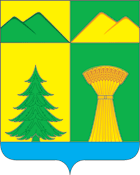 СОВЕТ МУНИЦИПАЛЬНОГО РАЙОНА«УЛЁТОВСКИЙ РАЙОН»РЕШЕНИЕСОВЕТ МУНИЦИПАЛЬНОГО РАЙОНА«УЛЁТОВСКИЙ РАЙОН»РЕШЕНИЕСОВЕТ МУНИЦИПАЛЬНОГО РАЙОНА«УЛЁТОВСКИЙ РАЙОН»РЕШЕНИЕСОВЕТ МУНИЦИПАЛЬНОГО РАЙОНА«УЛЁТОВСКИЙ РАЙОН»РЕШЕНИЕ«20» июля 2020 года«20» июля 2020 года  № 492с.УлётыОб утверждении отчета об исполнении бюджета  муниципального района «Улётовский район» Забайкальского края за 2019 годОб утверждении отчета об исполнении бюджета  муниципального района «Улётовский район» Забайкальского края за 2019 годОб утверждении отчета об исполнении бюджета  муниципального района «Улётовский район» Забайкальского края за 2019 годОб утверждении отчета об исполнении бюджета  муниципального района «Улётовский район» Забайкальского края за 2019 год